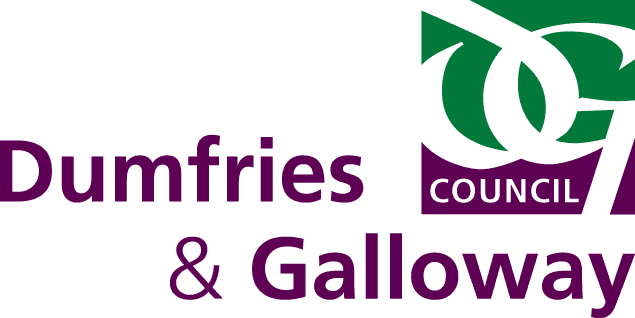 PET SALESApplication for Licence Legal Notes:   Selling animals as pets (or with the expectation of their being later resold as pets) in the course of a business including keeping animals in the course of a business with a view to their being so sold or resold.   The activity described above does not include selling or keeping animals in the course of— (a)an aquaculture production business authorised under regulation 5(1) of the Aquatic Animal Health (Scotland) Regulations 2009(1),(b) (operating an animal welfare establishment),(c) (breeding dogs),(d) (breeding cats), or(e) (breeding rabbits).FEES:Initial Grant or Renewal of licence: £214.00*Variation: £107.00**To be ratifiedPAYMENT:Payment can be made by the following  – Credit/Debit Card – by calling Dumfries and Galloway Council’s Trading Standards on 030 33 33 3000I, the undersigned, do hereby apply for a Licence to engage in pet sales and do hereby declare the above particulars to be true and complete to the best of my knowledge and belief.  I also agree to the details provided in the shaded area will be published on Dumfries & Galloway Council’s Website.Business NameAddress Postcode Name of Applicant(s)Address of ApplicantLandline Telephone NumberMobile Telephone NumberEmail AddressSpecies of animals to be keptNumber of animals to be keptIs or has the applicant(s) ever been disqualified; (please insert √)Is or has the applicant(s) ever been disqualified; (please insert √)YesNoUnder the Animal Boarding Establishment 1963, from keeping a boarding establishment for animalsUnder The Animal Welfare (Licensing of Activities Involving Animals) (Scotland) Regulations 2021, from operating Animal Rehoming activities or an Animal Welfare Establishment or from holding a dog, cat or rabbit breeders licence.	 Under the Animal Boarding Establishment 1963, from keeping a boarding establishment for animalsUnder The Animal Welfare (Licensing of Activities Involving Animals) (Scotland) Regulations 2021, from operating Animal Rehoming activities or an Animal Welfare Establishment or from holding a dog, cat or rabbit breeders licence.	 Under The Pet Animals Act 1951, from keeping a pet shopUnder The Pet Animals Act 1951, from keeping a pet shopUnder the Protection of Animals (Amendment) Act 1954, from having the custody of animalsUnder the Protection of Animals (Amendment) Act 1954, from having the custody of animalsUnder section 28 F (1) and (2) of the Animal Health Act 1981Under section 28 F (1) and (2) of the Animal Health Act 1981Under section 40 (1) and (2) of the Animal Health and Welfare (Scotland) Act 2006Under section 40 (1) and (2) of the Animal Health and Welfare (Scotland) Act 2006Period Licence Applied for (1, 2 or 3 years) This will be determined on the basis of risk.Period Licence Applied for (1, 2 or 3 years) This will be determined on the basis of risk.Signature of ApplicantDateDumfries and Galloway Council Trading StandardsMilitia House English Street DUMFRIES  DG1 2HRTradingStandards@dumgal.gov.uk030 33 33 3000For Official Use OnlyFor Official Use OnlyFor Official Use OnlyFee PaidDate Fee PaidDate Receipt Issued